          
Curriculum Vitae 
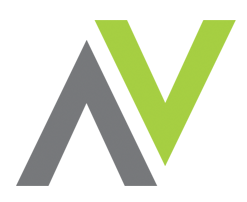 
Adres e- mail
Adres
Data urodzenia
Nr telefonu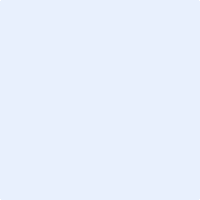 Podsumowanie zawodoweDoświadczenie  – 	 | Zakres obowiązków:  – 	 | Zakres obowiązków:  – 	 | Zakres obowiązków: Wykształcenie – 	  – 	 Kursy, szkolenia, certyfikatyJęzyki obce( A1- słabo, A2- średnio, B1- komunikatywnie, B2- bardzo dobrze, C1- zaawansowany)Umiejętności, mocne stronyZainteresowania